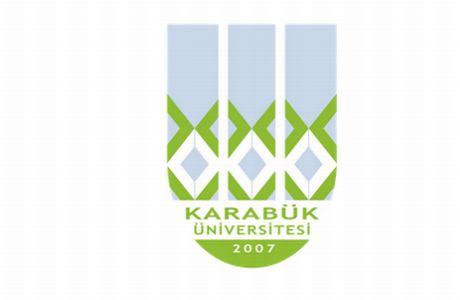 T.C.KARABÜK ÜNİVERSİTESİHASSAS GÖREV FORMUT.C.KARABÜK ÜNİVERSİTESİHASSAS GÖREV FORMUT.C.KARABÜK ÜNİVERSİTESİHASSAS GÖREV FORMUHassas Görev Tanımı : Kurum / organizasyonların hizmet ve faaliyetlerinin yürütülmesi esnasında kurum imajını sarsacak, itibar kaybına sebep olacak iş ve işlemlere, bunun yanında hizmet ve faaliyetleri etkinlik, ekonomiklik ve verimlilik bakımından olumsuz yönde etkileyecek görevlere hassas görev denir.Hassas Görev Tanımı : Kurum / organizasyonların hizmet ve faaliyetlerinin yürütülmesi esnasında kurum imajını sarsacak, itibar kaybına sebep olacak iş ve işlemlere, bunun yanında hizmet ve faaliyetleri etkinlik, ekonomiklik ve verimlilik bakımından olumsuz yönde etkileyecek görevlere hassas görev denir.Hassas Görev Tanımı : Kurum / organizasyonların hizmet ve faaliyetlerinin yürütülmesi esnasında kurum imajını sarsacak, itibar kaybına sebep olacak iş ve işlemlere, bunun yanında hizmet ve faaliyetleri etkinlik, ekonomiklik ve verimlilik bakımından olumsuz yönde etkileyecek görevlere hassas görev denir.Hassas Görev Tanımı : Kurum / organizasyonların hizmet ve faaliyetlerinin yürütülmesi esnasında kurum imajını sarsacak, itibar kaybına sebep olacak iş ve işlemlere, bunun yanında hizmet ve faaliyetleri etkinlik, ekonomiklik ve verimlilik bakımından olumsuz yönde etkileyecek görevlere hassas görev denir.Bilimsel Araştırma Projeleri KoordinatörlüğüBilimsel Araştırma Projeleri KoordinatörlüğüBilimsel Araştırma Projeleri KoordinatörlüğüBilimsel Araştırma Projeleri KoordinatörlüğüHassas GörevlerHassas Görevi Olan PersonelGörevin Yerine Getirilmeme SonucuAlınacak Önlemler * Proje başvurularının evrak teslimi, komisyon tarafından ön değerlendirmeye alınması,  komisyon tarafından değerlendirilen ve kabul edilen projelerin hakeme yönlendirilmesi, rektörlük olurunun alınması, proje yürütücülerinin sözleşmeye davet edilmesi, proje hesaplarının açılması.* Üniversitemiz tarafından desteklenen  ve  ayrıca  SANTEZ-DPT-PTİ-TÜBİTAK kapsamında yapılan  Projeler ile ilgili hesapların  açılması, proje ödemelerinin (Teşvik İkramiyesi, Mal ve Hizmet alımları, avans, yolluk, burs) gibi ödemeleriyle ilgili iş ve işlemlerinin yapılması.  * Birim Web Sayfasının  Güncellenmesiİbrahim DEMİRCİİlhan YİĞİTKamil AKKAYAM. Ali ÇİÇEKAyşe EFE*İtibar Kaybı,*Güven kaybı,*Proje yürütücüsünün mağdur olması*Kamu zararına sebebiyet verme riski*Proje başvuru evraklarının belirtilen süre içeresinde proje yürütücüsü tarafından teslim edilmesinin sağlanması. Komisyonun zamanında  toplanması. Komisyon tarafından değerlendiler projelerin hakeme zamanında gönderilmesi, yürütücülerin belertilen süre içerisinde sözleşmeyi imzalamaları,* İlgili personelin çeşitli eğitim programlarına katılımının sağlanması,* Mevzuat değişikliklerinin takip edilmesi,* *Birim Web sayfasının güncellenmesi, veri duyuru atılması vb. işlemleri sadece web sitesinden sorumlu olan personel tarafından yapılması.